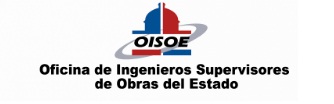 Resumen de solicitudes de informaciones Ejecutadas Periodo 01/08/2012 al 01/03/2013Recepción tramitación y respuesta de  veintisiete (27) Solicitudes de información en los plazos establecidos por la ley 200-04 de libre Acceso a la información pública:Destacar en este punto que incurrimos en dos (2) solicitudes de prorroga al ciudadano /a..Resumen de los Resultados de Solicitudes de Informacion Tramitadas 01/01/2012-31/12/2012Resumen de los Resultados de Solicitudes de Informacion Tramitadas 01/09/2012-28/02/2013Resumen de los Resultados de Solicitudes de Informacion Tramitadas 01/09/2012-28/02/2013Informacion SolicitadaCantidad Procesos de licitaciones 7Estatus de Obra 1Informe presupuestario 2Contrato de Obras 10Juego de Planos 2Relación de empleados 2Informe Financiero 1Copia de Impuestos 1Edificaciones Escolares 1Total de Solicitud de Informacion Tramitadas27Solicitudes Cantidad Valores Porcentuales Atendida Satisfactoriamente2592%Remitidas a otra Institución 00%Rechazadas14%En Proceso 14%Total 27100%Solicitudes Cantidad Valores Porcentuales Presencial 27100%Web00%Fax00%Teléfono 00%Total 27100%